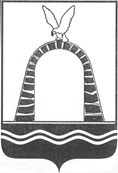 АДМИНИСТРАЦИЯ ГОРОДА БАТАЙСКАПОСТАНОВЛЕНИЕ от 17.02.2021 № 243г. Батайск Об утверждении порядкаопределения объема и условий предоставления из бюджета города Батайска субсидий на иные цели муниципальным бюджетным учреждениям города Батайска, в отношении которых функции и полномочия учредителя осуществляет Управление образования города БатайскаВ соответствии с абзацем вторым пункта 1 статьи 78.1 Бюджетного кодекса Российской Федерации, постановлением Правительства Российской Федерации от 22.02.2020 № 203 «Об общих требованиях к нормативным правовым актам и муниципальным правовым актам, устанавливающим порядок определения объема и условия предоставления бюджетным и автономным учреждениям субсидий на иные цели», руководствуясь Федеральным законом от 06.10.2003 № 131-ФЗ «Об общих принципах организации местного самоуправления в Российской Федерации» и Уставом муниципального образования «Город Батайск», Администрация города Батайска постановляет:Утвердить порядок определения объема и условий предоставления из бюджета города Батайска субсидий на иные цели муниципальным бюджетным учреждениям города Батайска, в отношении которых функции и полномочия учредителя осуществляет Управление образования города Батайска согласно приложению.Настоящее постановление вступает в силу со дня его официального опубликования и применяется к правоотношениям, возникшим с 1 января 2021 года.Настоящее постановление подлежит включению в регистр муниципальных нормативных правовых актов Ростовской области.Контроль за исполнением настоящего постановления возложить на заместителя главы Администрации города Батайска по социальным вопросам Кузьменко Н.В.Постановление вноситУправление образованиягорода БатайскаГлава Администрации города Батайска                                                                             Г.В. Павлятенко